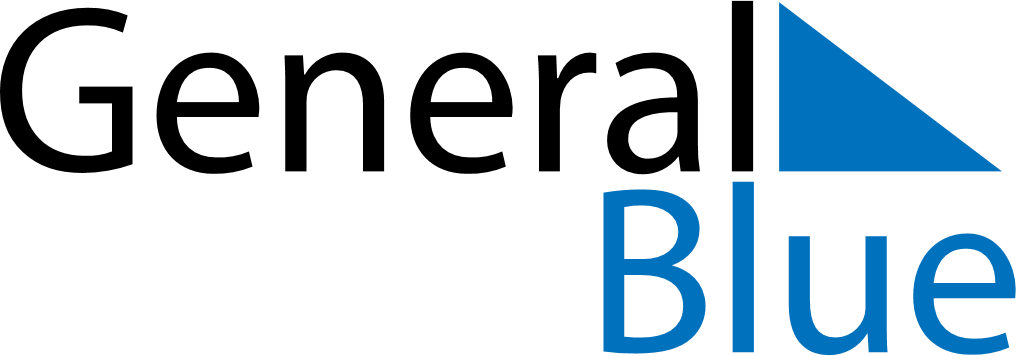 December 2029December 2029December 2029December 2029GermanyGermanyGermanyMondayTuesdayWednesdayThursdayFridaySaturdaySaturdaySunday1121. Advent345678892. Advent10111213141515163. Advent17181920212222234. Advent2425262728292930Christmas EveChristmas DayBoxing Day31New Year’s Eve